Book ProjectsStudent Name:                                                Book Project:Each book project is worth 40 points.Examples:3D Setting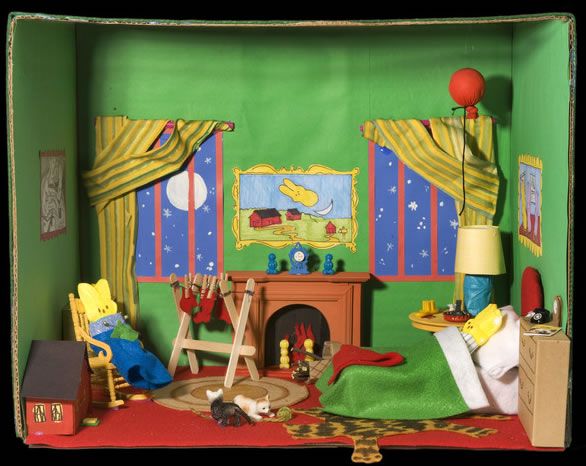 TV box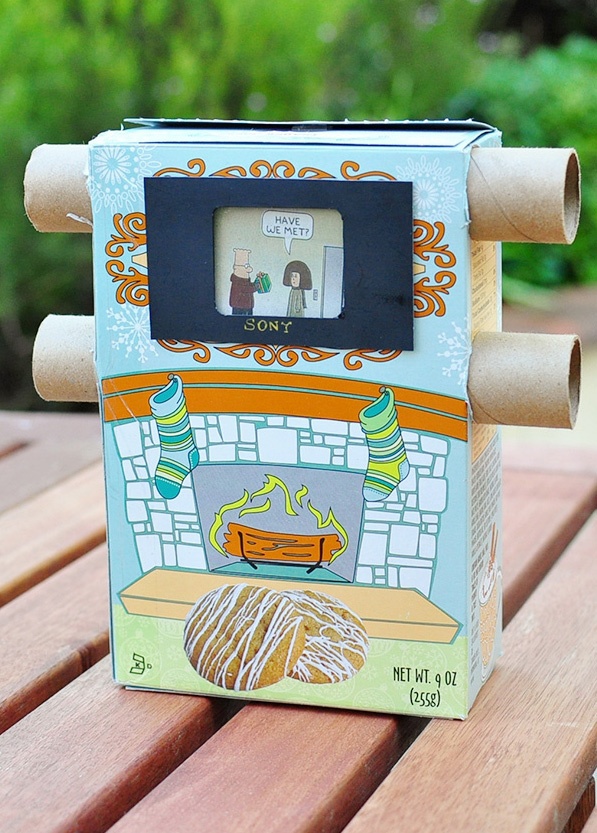 Game board  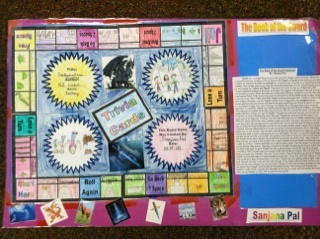 Movie Poster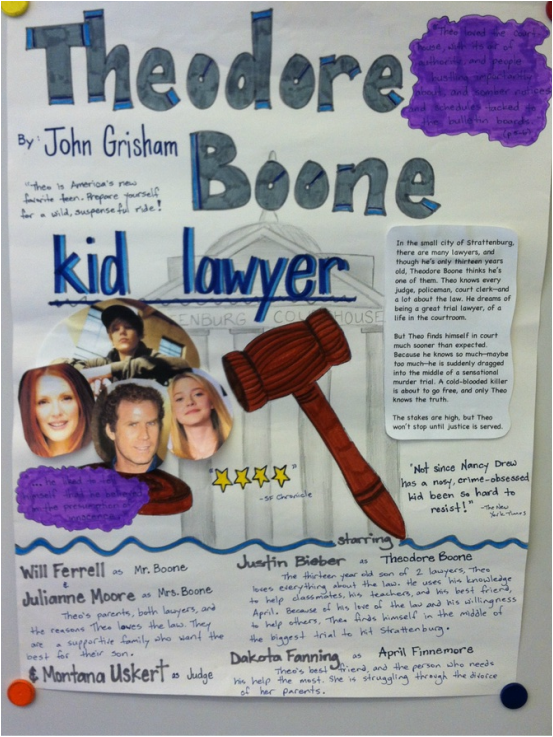 Book product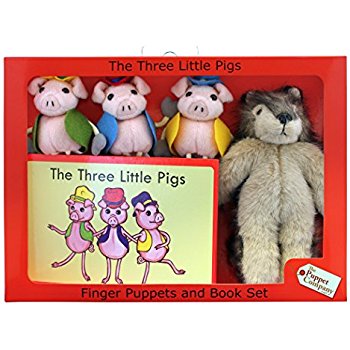 Book product ideas:Holes: Automatic Shovel James and the Giant Peach:  Peach TeaElements:Points:Include book title, author, and your name        /5ptsC.U.P.S. (1 point will be taken for each error)        /5ptsNeat and organized      /5pts3D SettingPointsCreate a 3D setting using facts from the book.      /10ptsCharacters are represented based on the book (3D or flat)       /5ptsA paragraph describing the setting and using facts from the book to support your setting              /10ptsT.V.  BoxPointsCreate a tv set using a box and have a stream of events from the bookCreate a tv set using a box and have a stream of events from the bookEvents summarize entire book or an interesting event in the book        /10ptsAt least 6 frames are used in color       /10ptsTV is functional         /5ptsBoard GamePointsInclude vocabulary, information, and characters from the story       /10ptsInclude a set of instructions that tell the rules and object of the game       /10ptsMake game board, game pieces, and cards         /5ptsMovie PosterPoints Create a promotional poster that includes title and author     /5ptsInclude a list of book major characters and movies stars staring as them    /10ptsParagraph summarizing the story  /10ptsBook ProductPointsCreate a product to sell in a box set or to the characters in the story     /5ptsCreate a prototype of the product   /10ptsInclude an advertisement with the name, price, and why someone should buy it   /10pts